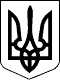 17 жовтня 2017 року  Справа № 489/3514/17Номер провадження 2-о/489/117/17РІШЕННЯІменем України17 жовтня 2017 рокуЛенінський районний  суд м. Миколаєва в складі:головуючого - судді Тихонової Н.С.,секретаря - Сироватки Т.О.,за участю:заявниці - ОСОБА_1,розглянувши у відкритому судовому засіданні в приміщенні суду  цивільну справу за заявою ОСОБА_1 про  встановлення факту родинних відносин,ВСТАНОВИВ:В липні 2017 р. ОСОБА_1 звернулась до суду з заявою  про встановлення факту родинних відносин. Свої вимоги мотивувала тим, що ІНФОРМАЦІЯ_2 р. помер її батько - ОСОБА_2. Після смерті батька заявниця звернулася до нотаріальної контори із заявою про прийняття спадщини, однак їй було відмовлено у видачі свідоцтва через розбіжності в написанні її прізвища та прізвища її батька в різних документах. Так, заявниця має намір оформити спадкові права після смерті її батька, однак позбавлена такої можливості, оскільки вона не має можливості в позасудовому порядку встановити факт родинних відносин з її батьком.Оскільки зазначена обставина заважає заявниці реалізувати свої спадкові права, вона просить суд встановити факт, що вона є рідною дочкою ОСОБА_2, який помер ІНФОРМАЦІЯ_2 р.В судовому засіданні заявниця заявлені вимоги підтримала в повному обсязі.Від представника заінтересованої особи Першої Миколаївської державної нотаріальної контори та Миколаївської міської ради до суду надійшла заява про розгляд справи за його відсутності. Проти заявлених вимог не заперечував.Вислухавши пояснення заявниці, свідка, дослідивши надані докази, суд встановив наступне.Згідно Свідоцтва про укладення шлюбу (заповненого російською мовою) 15.08.1980 р. "ОСОБА_3" зареєстрував шлюб з "ОСОБА_4".Згідно Свідоцтва про народження (заповненого російською мовою) "ОСОБА_3" є батьком, а "ОСОБА_5" є матір'ю - "ОСОБА_6", ІНФОРМАЦІЯ_1ІНФОРМАЦІЯ_2 р. помер ОСОБА_2.В обґрунтування своїх вимог заявниця посилається на те, що після смерті батька вона звернувся до нотаріуса з метою оформлення спадкових прав, проте їй було роз'яснено нотаріусом, що з поданих заявником документів не підтверджуються її родинні відносини з померлим батьком.Отже, заявниця має намір оформити свої спадкові права після смерті батька, однак не має такої можливості, оскільки прізвище її батька в різних документах зазначено по-різному в зв'язку з неправильним перекладом прізвища з російської на українську мову та в позасудовому порядку неможливо встановити факт родинних відносин між нею та її померлим батьком - ОСОБА_2.  Відповідно до ст. 16 Цивільного кодексу України, кожна особа має право звернутися до суду за захистом свого права та інтересу.Згідно п. 1 ст. 1 ст. 256 ЦПК України суд розглядає справи про встановлення факту родинних відносин між фізичними особами в порядку окремого провадження.Враховуючи вищевикладене  та приймаючи до уваги, що є розбіжності в написанні прізвища батька заявниці в різних документах, зокрема в свідоцтві про його шлюб, в свідоцтві про його смерть та свідоцтві про народження заявниці та зважаючи на неможливість встановлення факту родинних відносин в позасудовому порядку, суд вважає, що позовні вимоги  обґрунтовані та підлягають задоволенню.Керуючись ст.ст. 10, 14, 30, 60, 62, 88, 212-214, 234 ЦПК України, суд -ВИРІШИВ:Заяву ОСОБА_1 про  встановлення факту родинних відносин - задовольнити.Встановити факт, що ОСОБА_1, ІНФОРМАЦІЯ_1 є рідною дочкою ОСОБА_2, який помер ІНФОРМАЦІЯ_2 року.Апеляційна скарга на рішення суду подається Апеляційному суду Миколаївської області через Ленінський районний суд м. Миколаєва протягом десяти днів з дня його проголошення. Особи, які брали участь у справі, але не були присутні у судовому засіданні під час проголошення судового рішення, можуть подати апеляційну скаргу протягом десяти днів з дня отримання копії цього рішення.Суддя:                             Н.С. Тихонова